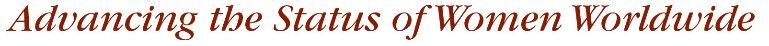 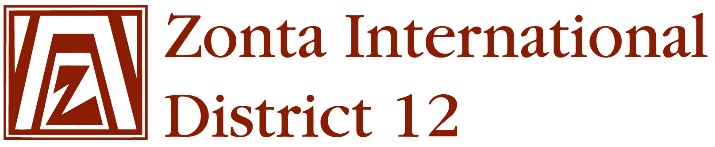 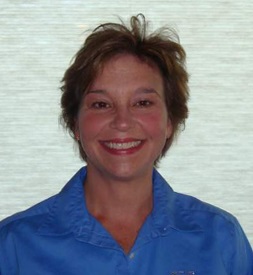 Happy Holidays to the D12 Leadership team and Club Presidents!Much has happened for the first 6 months of the 2014 – 2016 biennium.  This briefing outlines some of the significant changes.  Topics include:Updates regarding the Zonta’s mission, vision and themeUpdates regarding Zonta’s new logo and brand designs – NEW logos available, starting January 5, 2015.Celebrating Amelia Earhart in JanuaryWomen’s Reproductive Health PolicyZonta says No to Violence Against Women Campaign – report your activity electronically via ZI linkStatement for the CSW59 (59th Session of the United Nations - Commission of Status of Women)Centennial Anniversary Endowment CampaignPlease let me know if you have any questions or need any additional information.Sincerely,Marcy O’TooleGovernor, District 122014 - 2016Updates regarding the mission, vision and themeWith the bylaw changes made during the Zonta International Convention in Orlando, Florida, the Zonta International Board reviewed Zonta’s Mission, Vision and Theme.  After extensive work and review, the following are the new Mission, Vision and Theme.MISSIONZonta International is a leading global organization of professionals empowering women worldwide through service and advocacy.VISIONZonta International envisions a world in which women’s rights are recognized as human rights and every woman is able to achieve her full potential.In such a world, women have access to all resources and are represented in decision making positions on equal basis with men.In such a world, no woman lives in fear of violence.THEMEEmpowering Women Through Service and AdvocacyUpdates regarding the new logo and brand designsOnce the Mission, Vision and Theme were modified, the Zonta International board also reviewed the logo and brand.  Working closely with a Public Relations consultant, the ZI public relations committee found key workds that defined Zonta and looked for colors that represent those words.  A new logo has been created that incorporates Zonta’s image of competence and honesty.An example of the new logo: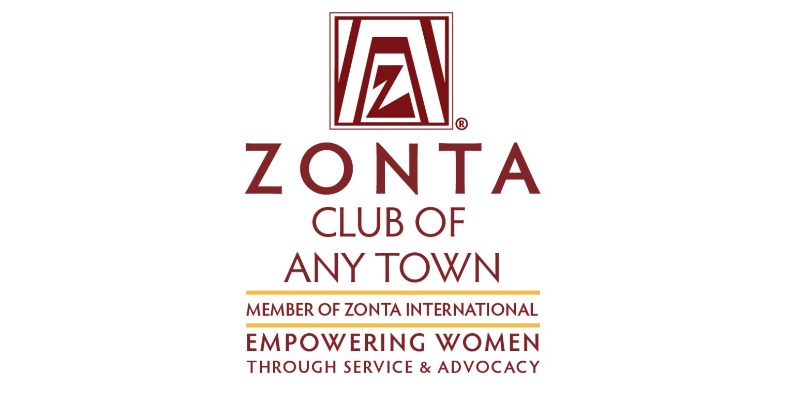 The new logo’s will be created for every district and club by January 5, 2015.  You will be able to download the logo via a link that will be sent to all Presidents.See the attached powerpoint for full details.Question – Would you use it?  Digital Design Toolkit for Districts and ClubsZI is considering an online tool that would allow clubs and districts to create basic materials (such as business cards, letterhead) template by Headquarters.  These will include the new logo.  Clubs would login electronically and create materials they need.  To print:  receive pdf file to print locally OR company prints on demand and ships orders.Celebrating Amelia Earhart in JanuaryPresidents received an email from Zonta International to honor Amelia Earhart during the month of January.  Materials were created to assist clubs:  located at www.zonta.org/AEFellowship.Paper airplane templateAmelia Earhart handout/donation formSocial media engagement – share the image of Amelia Earhart on January 11th to raise awareness of the Amelia Earhart Fellowship.Women’s Reproductive Health PolicyZonta International created a policy on Women’s Reproductive Health.In summary, the policy reflects the neutral position of Zonta International.You find the policy in the Zonta web, under Policies:  http://www.zonta.org/MemberResources/Policies.aspxYou can also download the policy directly via this link:http://www.zonta.org/Portals/0/PDFs/New%20PDFs/Women's%20Reproductive%20Health%20Policy%20Nov%202014.pdfZonta says No to Violence Against Women campaignThank you to all clubs who participated in the 16 days of activism against gender violence (25 November – 10 December)Report your activity via the ZI link.  If you include photos, they need to be high resolution.http://www.zonta.org/MediaNews/ZontaSaysNOtoViolenceAgainstWomenReport.aspxTwo new logos were available via the ZI website:  www.zontasaysno.com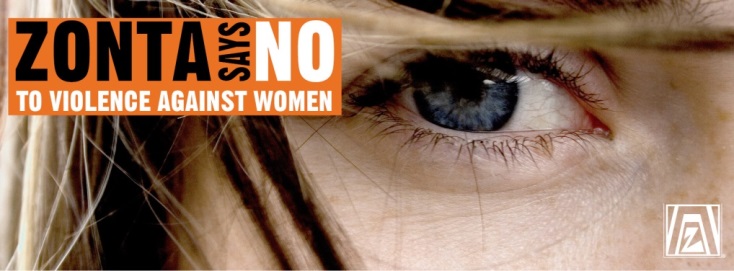 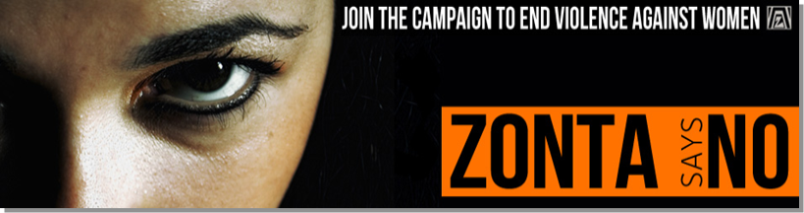 Statement to the CSW59 (59th session to the Commision of the Status of Women)See attached for Zonta’s statement to the 59th session of the Commission of the Status of Women Centennial Anniversary endowment CampaignLook for a communication from ZI regarding the campaign!